			Hope Foundation’s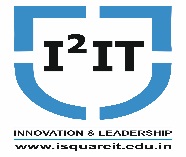 International Institute of Information Technology,Hinjawadi, Pune – 411057Activity ReportGuest LectureAcademic Year: 2020 - 2021Name of Event:A Guest LectureTopic:“Applications of Graph theory to Network Analysis”Date & Time of Conduction:24/12/2020, 2.00PM to 3.00PMVenue:International Institute of Information Technology, PuneCoordinator:Prof.Mandar V. DatarNumber of Participants:66Activity Description in Nutshell:The department of Information Technology has organized a guest lecture on 24thDeccember 2020 at 2.00 pm. The subject for lecture is Applications of Graph theory to Network Analysis”, in the context of the course Discrete Mathematics.The objective of this session is to aware the students about the practical importance of graph theory, and applications of graph theory in the network analysis specifically in the social networks.Due to the Covid-19 pandemic situation, the Guest Lecture was arranged in online mode (by using google meet platform). The link was shared with all the students through e-mail and whatsapp.The resource person for this lecture was Mr. Tushar Kate, who is working in Dell Technologies. Prof. Manadr Datar has introduced the guest. Mr. Kate is having mathematics background and has experience in  R& D department. His areas of interest are optimization, distributed systems, etc. During his lecture he explained various concepts of graph theory with practical examples. He emphasizes that how the social media giants like facebook, twitter etc. are usig graphs for data analysis, how Netflix analyse data and recommend the films to user. The question – answer session was kept at the end of lecture. Students have asked doubts and Mr. Kate has answered all of them in detail. Prof. Mandar Datar proposed a vote of thanks at the end.  Event Photos: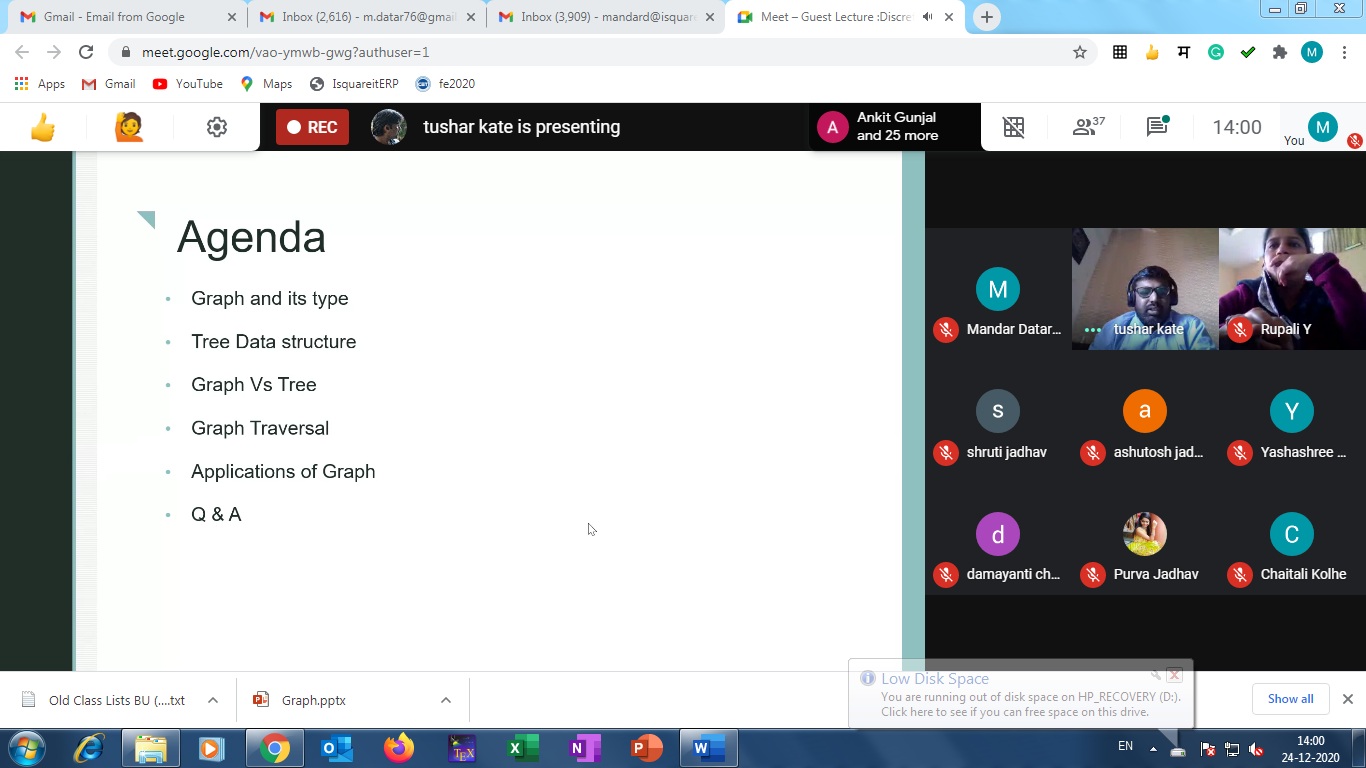 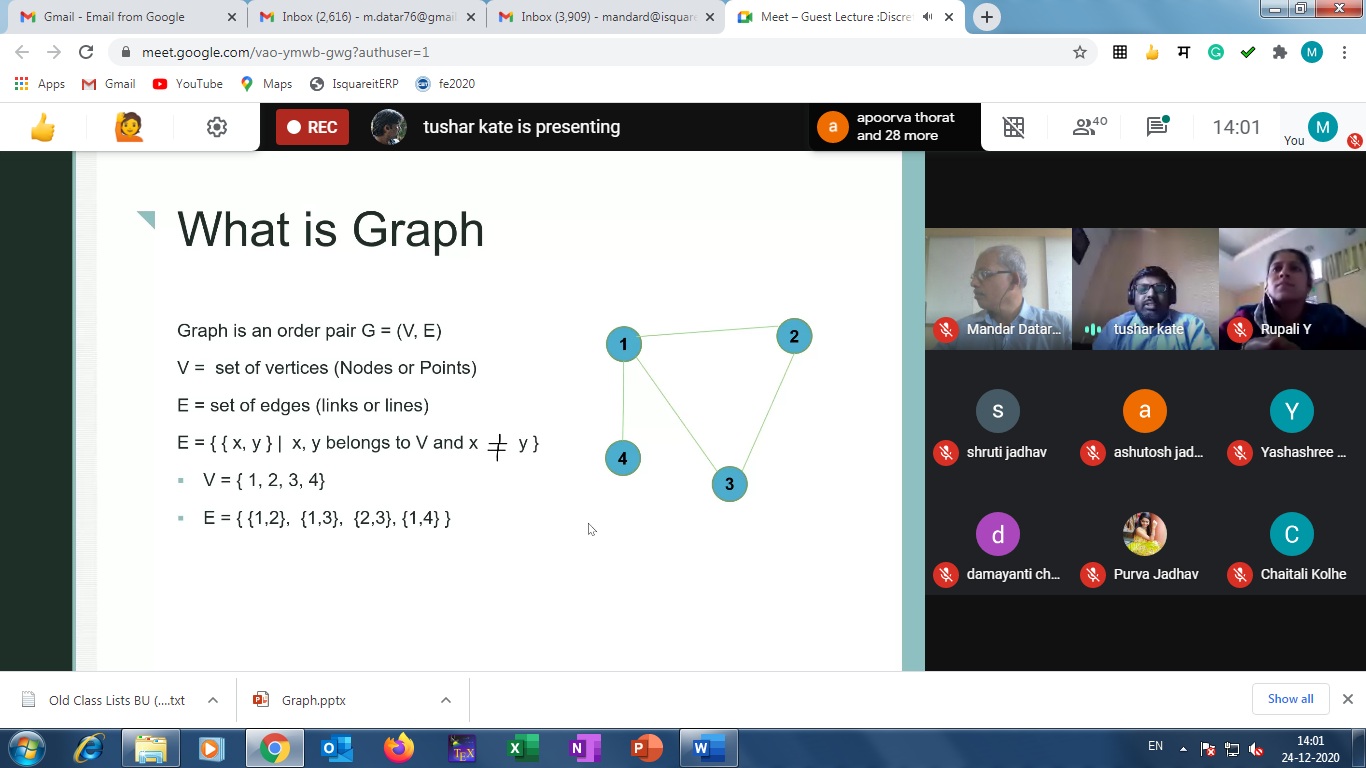 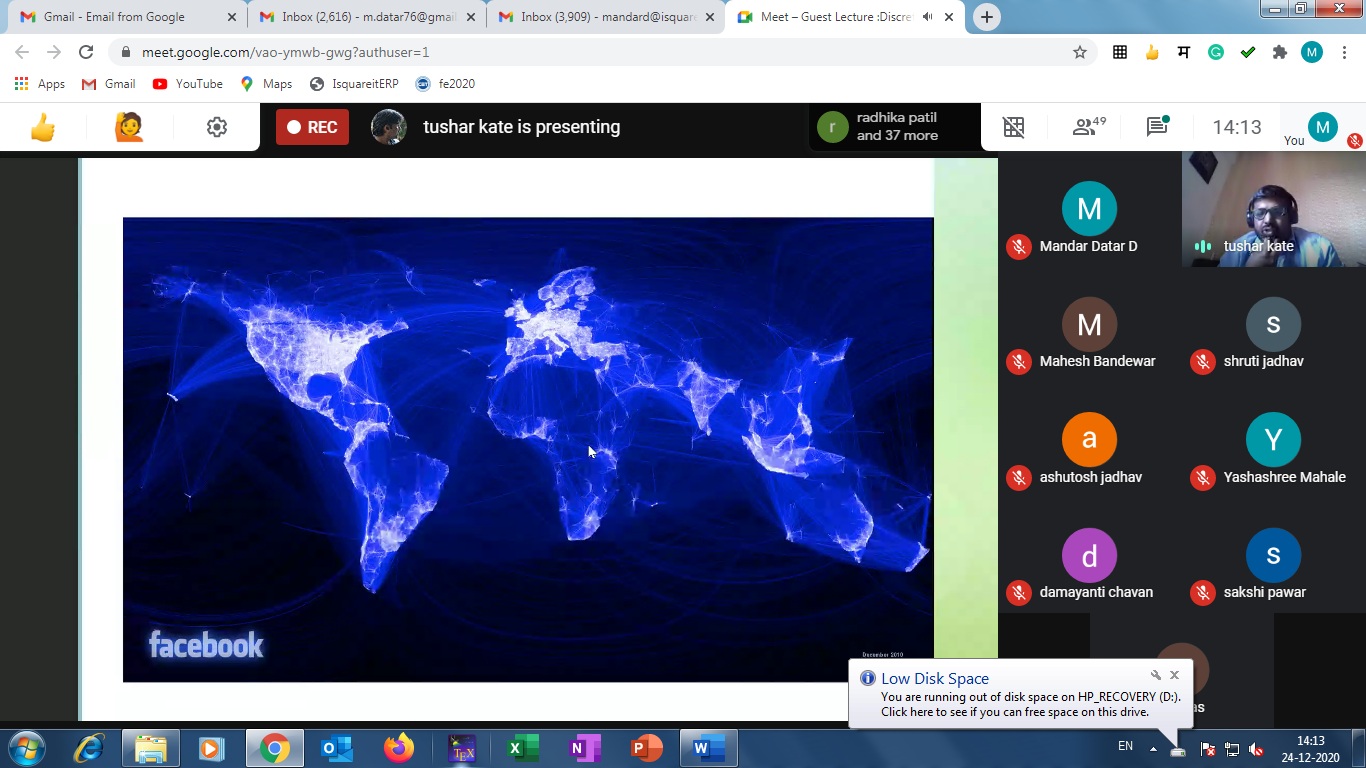 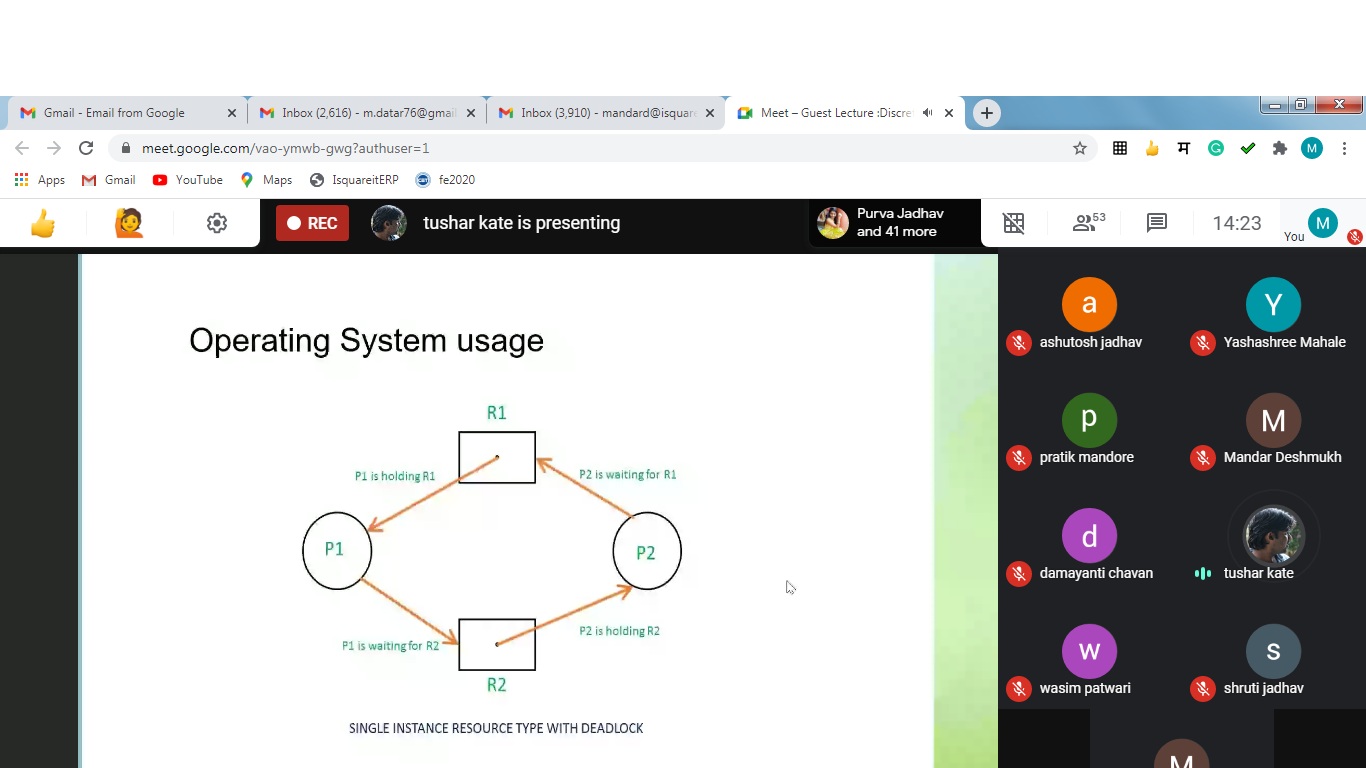 